Use the power point to help you answer these questions.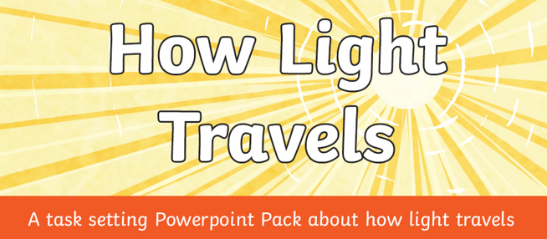 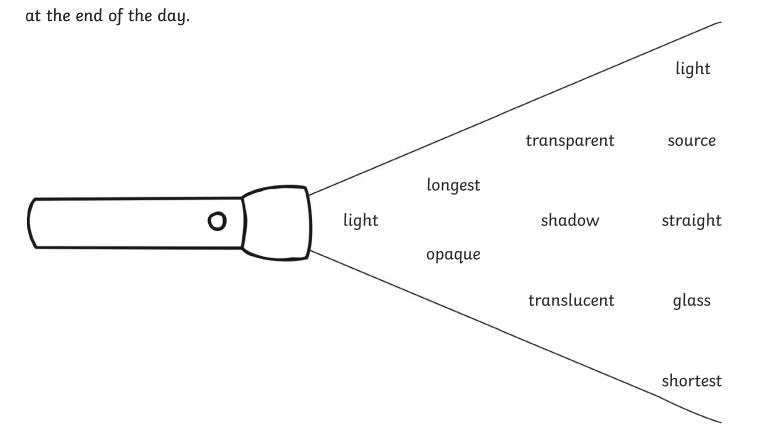 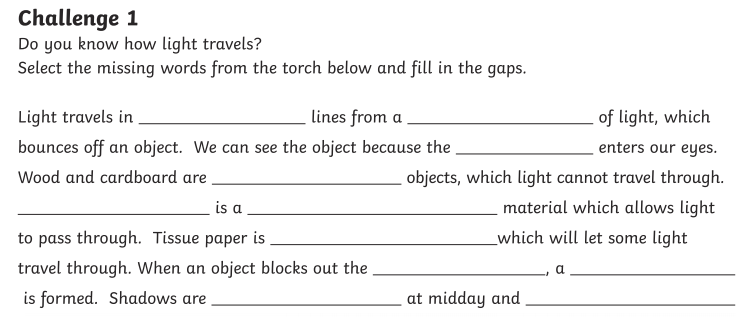 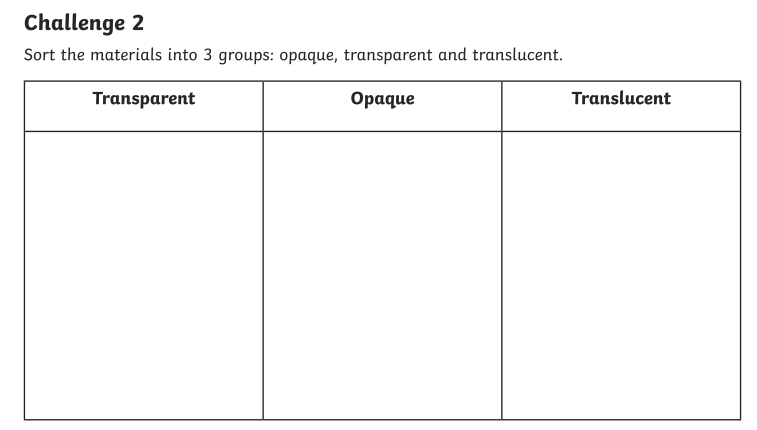 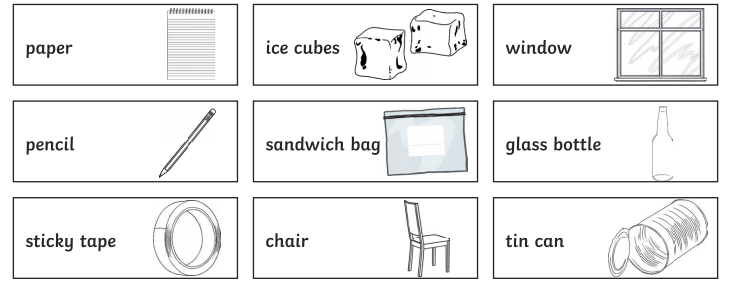 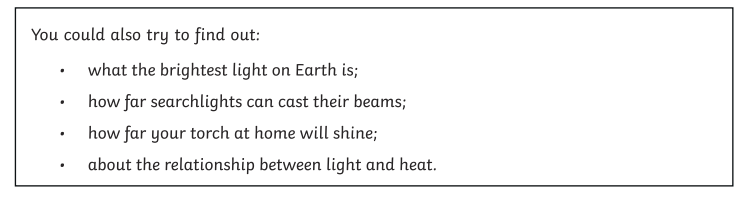 